МУНИЦИПАЛЬНОЕ БЮДЖЕТНОЕ ОБЩЕОБРАЗОВАТЕЛЬНОЕ УЧРЕЖДЕНИЕ ЧАЛТЫРСКАЯ СРЕДНЯЯ ОБЩЕОБРАЗОВАТЕЛЬНАЯ ШКОЛА 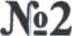 ПРИКАЗ	30.12.2021г	№167-АО создании комиссии по предотвращению и урегулированию конфликтов интересов работников МБОУ СОШ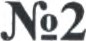 Руководствуясь Федеральным законом от 25.12.2008 № 273-ФЗ «О противодействии коррупции», ФЗ № 273 тот 29.12.2012г. «Об образовании в Российской Федерации», в целях повышения эффективности работы по противодействию коррупции в сфере образованияп р и ка з ы в а ю:Создать комиссию по предотвращению и урегулированию конфликтов интересов работников МБОУ СОШ №2 в 2022 — 2023 учебном году в следующем составе:Председатель комиссии: Бабиян О.И.— заместитель директора по УВР;Члены комиссии: -  Лашов Н.А.- заместитель директора по ИКТЗакарян СС.- заместитель директора по ВР;Майкоглуян В.А.- председатель ПК;Возложить ответственность за проведение работы по профилактике коррупционных и иных правонарушений на Бабиян О.И., заместителя директора по учебно-воспитательной работе.З. Продолжить действие положения по предотвращению и урегулированию конфликтов интересов работников МБОУ СОШ №2 в 2022-2023 учебном году.4. Контроль исполнения приказа оставляю за собойИ.о директора                                  М.Т. Гайбарян